Муниципальное казённое дошкольное образовательное учреждение«Детский сад г. Фатежа «Золотой ключик»Фатежского района Курской областиСпортивный развлечение«Вместе с мамой»для детей 5-6 лет                                                                     Составил: Клименко О.В.                                                                      Инструктор по физической культурег.Фатеж2017 г. «Вместе с мамой!»Автор: Клименко О.ВЦель: Привлечение взрослых к активным занятиям физической культурой и спортом.Задачи: 1.Повышать уровень физкультурно-оздоровительной работы совместно с родителями.2. Сохранять и укреплять физическое и психическое здоровье детей.3. Развивать двигательные навыки и физические качества.4. Воспитывать нравственные качества (доброту, внимание к близким)Оборудование: скакалки- 2, воздушные шарики-2, ракетки-2, ориентиры-2,обручи-7, гимнастические палки-2, корзина-2, кубы-8, коробки-2, овощи и фрукты,  тазик-2, гимнастические палки длинные-2, мячики маленькие-20, мешки для прыжков-2, колечки-10, мячики-10, грамоты, эмблемы.Предварительная работа: Подбор двух команд  (в каждой команде 5 мам и 5 детей), изготовление эмблем, грамот, подбор музыкального сопровождения. Инструктор: Здравствуйте ребята и наши дорогие мамы! Мы не случайно с вами сегодня собрались. Ведь  у каждой мамы  ребёнок –это самое дорогое, что есть в их жизни. Мамы, вы со мной согласны? И сейчас мы все посмотрим, какие вы дружные и спортивные. Давайте разделимся на две команды. (приклеиваются эмблемы).  А судить и считать баллы будет наше уважаемое жюри. (представить членов жюри). Чья команда первая выполняет задание 2 балла,  Но для начала наших соревнований мы немного разомнёмся.Разминка: (под музыкальное сопровождение).А теперь приступаем к соревнованиям.1.эстафета «Донеси, не урони»По очереди несут воздушный шарик на ракетке до ориентира и назад.Не секрет, что дети очень любят ходить с мамами по магазинам. Сейчас мы посмотрим, как вы дружно делаете покупки.2. эстафета «За покупками»Пробежать между кубами «змейкой» с корзиной до ориентира, взять овощ или фрукт, положить в корзину, вернуться тем же путём, выложить покупку, отдать корзину следующему.Молодцы! 3. эстафета «Быстрые и ловкие»Необходимо  на пути дистанции  прыгнуть через скакалку, пролезть в обруч, обежать ориентир, передать эстафету следующему.4. Эстафета «Постирушки»Из корзины кладём в тазик платочек, бежим перепрыгивая обручи, вешаем платочек на верёвку при помощи прищепки, возвращаемся с тазиком назад.Игра «Успей забежать» Под музыку все передвигаются по площадке. А когда музыка остановится, необходимо  забежать в обруч маме со своим ребёнком. Чья семья выиграет, приносит команде 2 очка.Продолжаем наши соревнования.5. эстафета «Уборка мусора»Гимнастической палкой довести мячик до обруча, загнать его в обруч, палку передать другому игроку.6. эстафета «Бег в мешках»Ребёнок с мамой в одном мешке должны допрыгать до ориентира и назад.7. эстафета «Посади картошку»Мамы по очереди бегут и на своём пути раскладывают колечки  5 штук, затем бегут по очереди дети и раскладывают мячики в колечки.Молодцы, справились со всеми заданиями. Теперь все увидели, какие вы дружные и спортивные. А теперь наше уважаемое жюри подсчитает баллы и определит победителя.Вручение грамот каждой семье.На этом наш спортивный праздник заканчивается. А закончить его хочется словами: «Берегите друг друга! Будьте здоровы!»До новых встреч!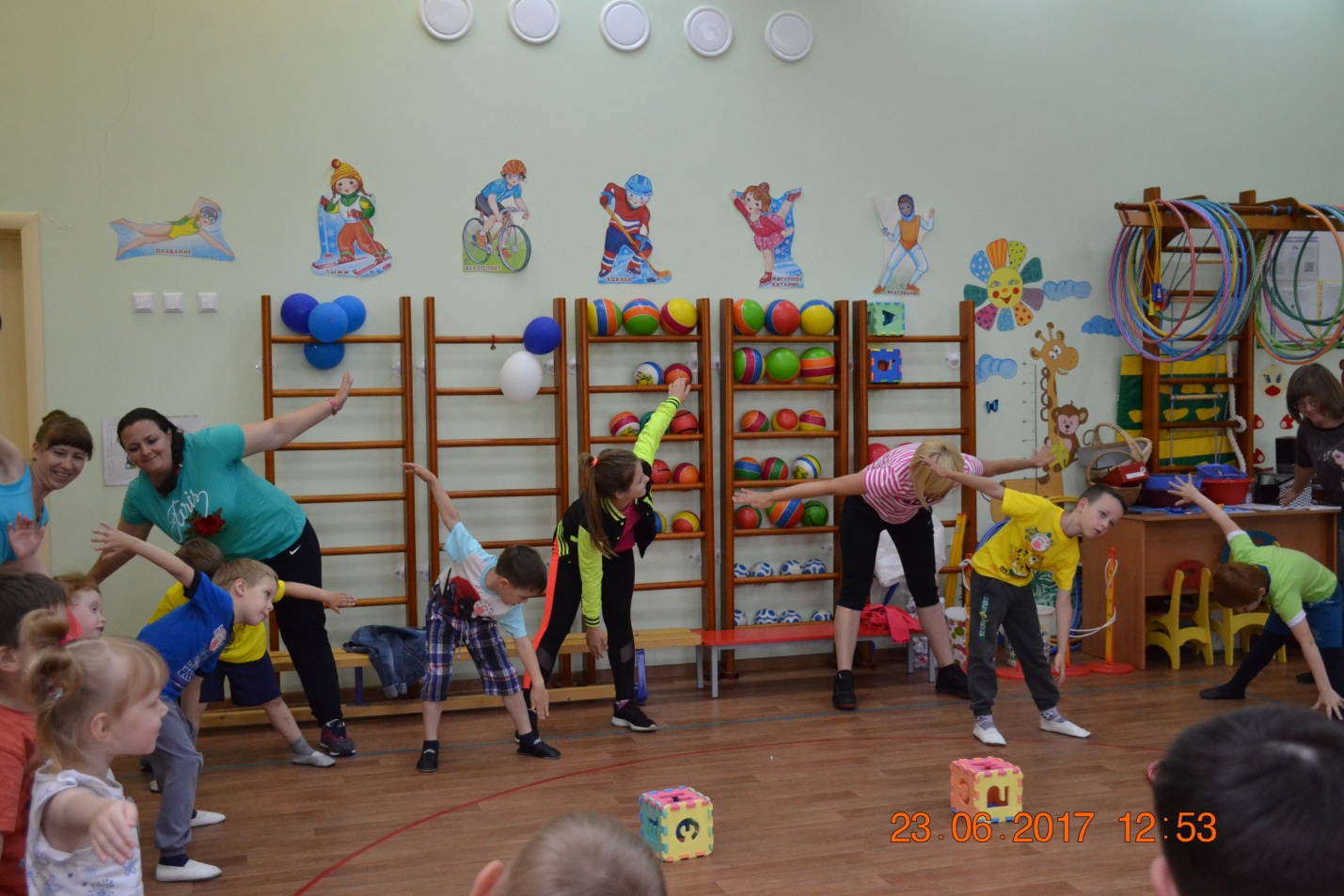 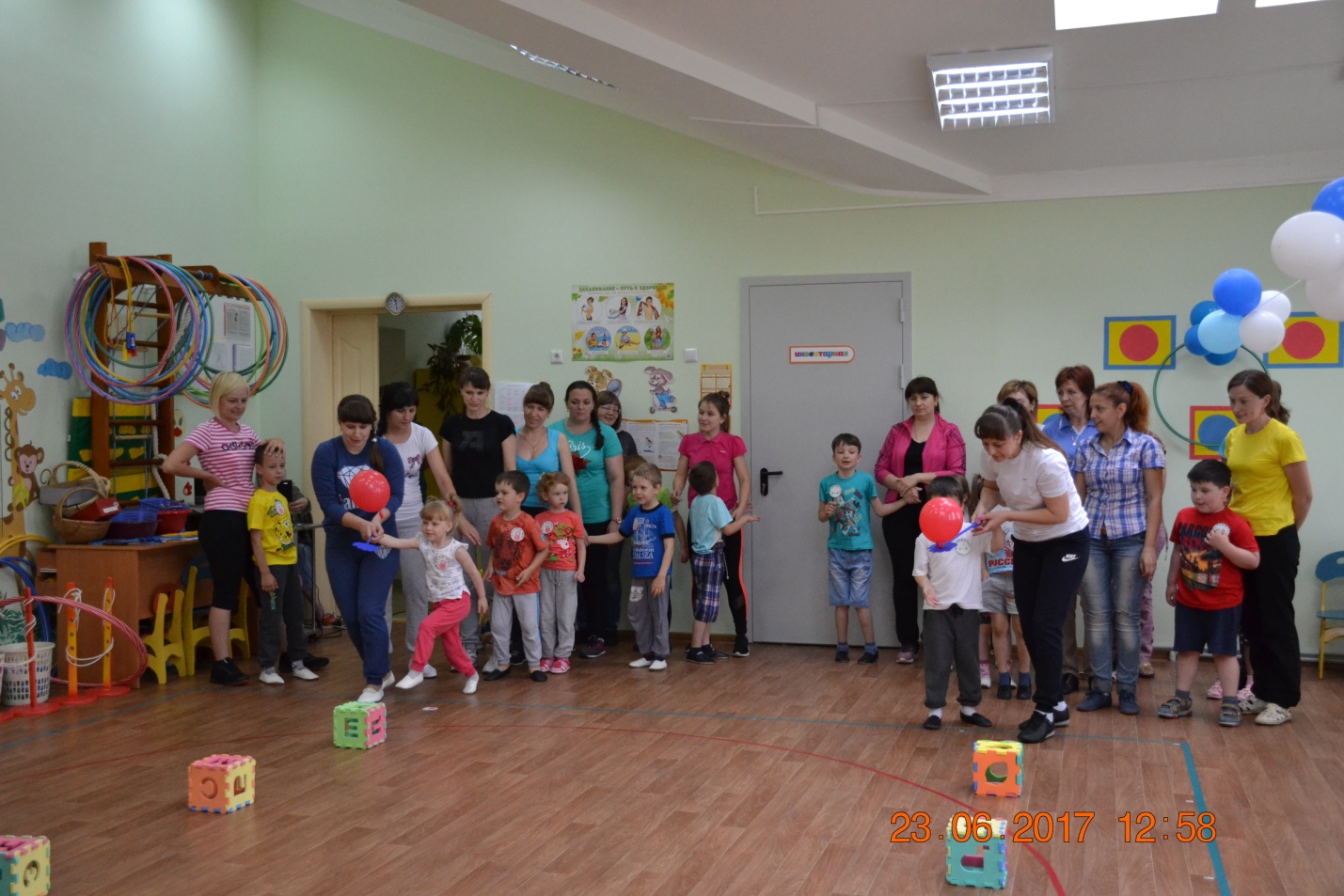 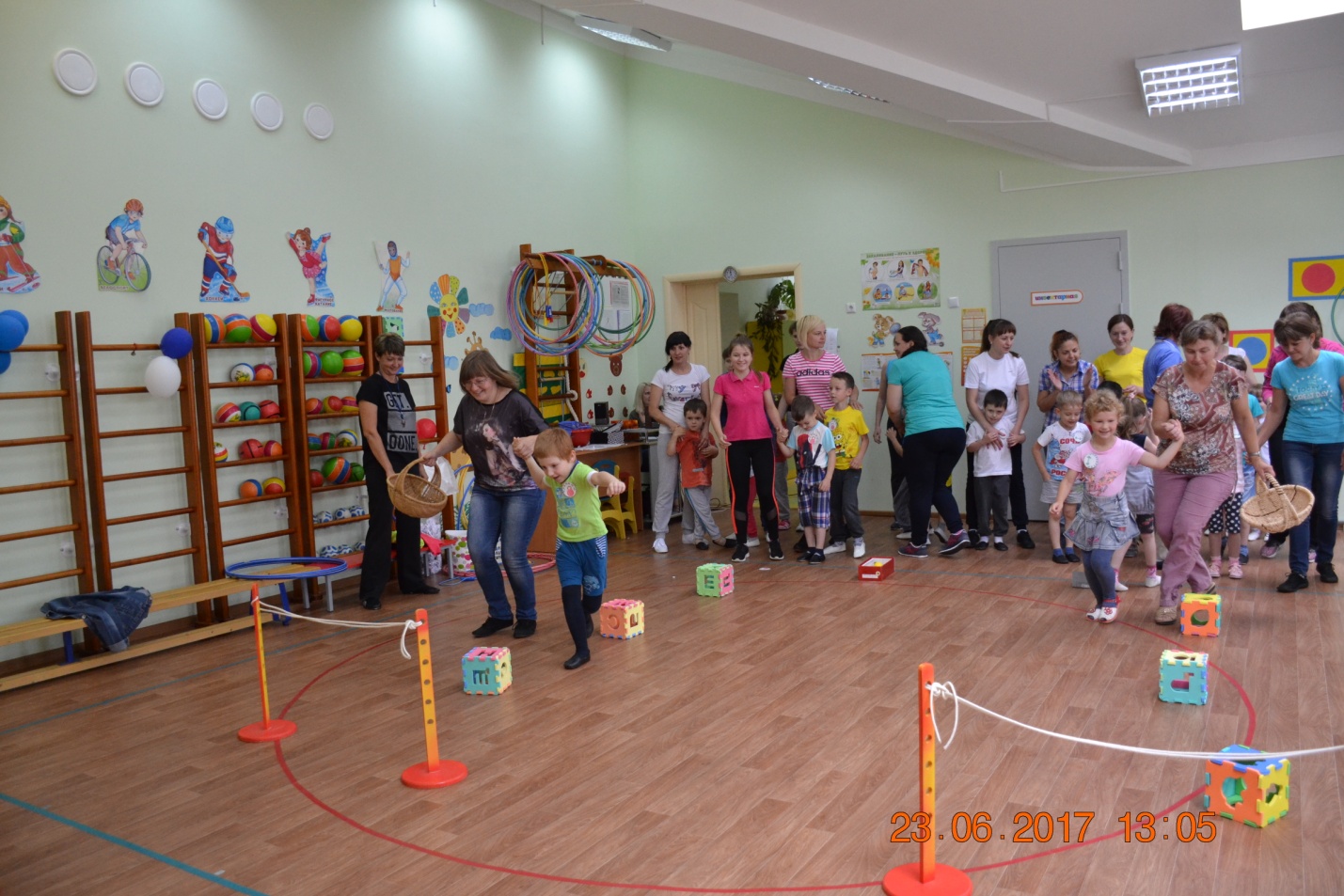 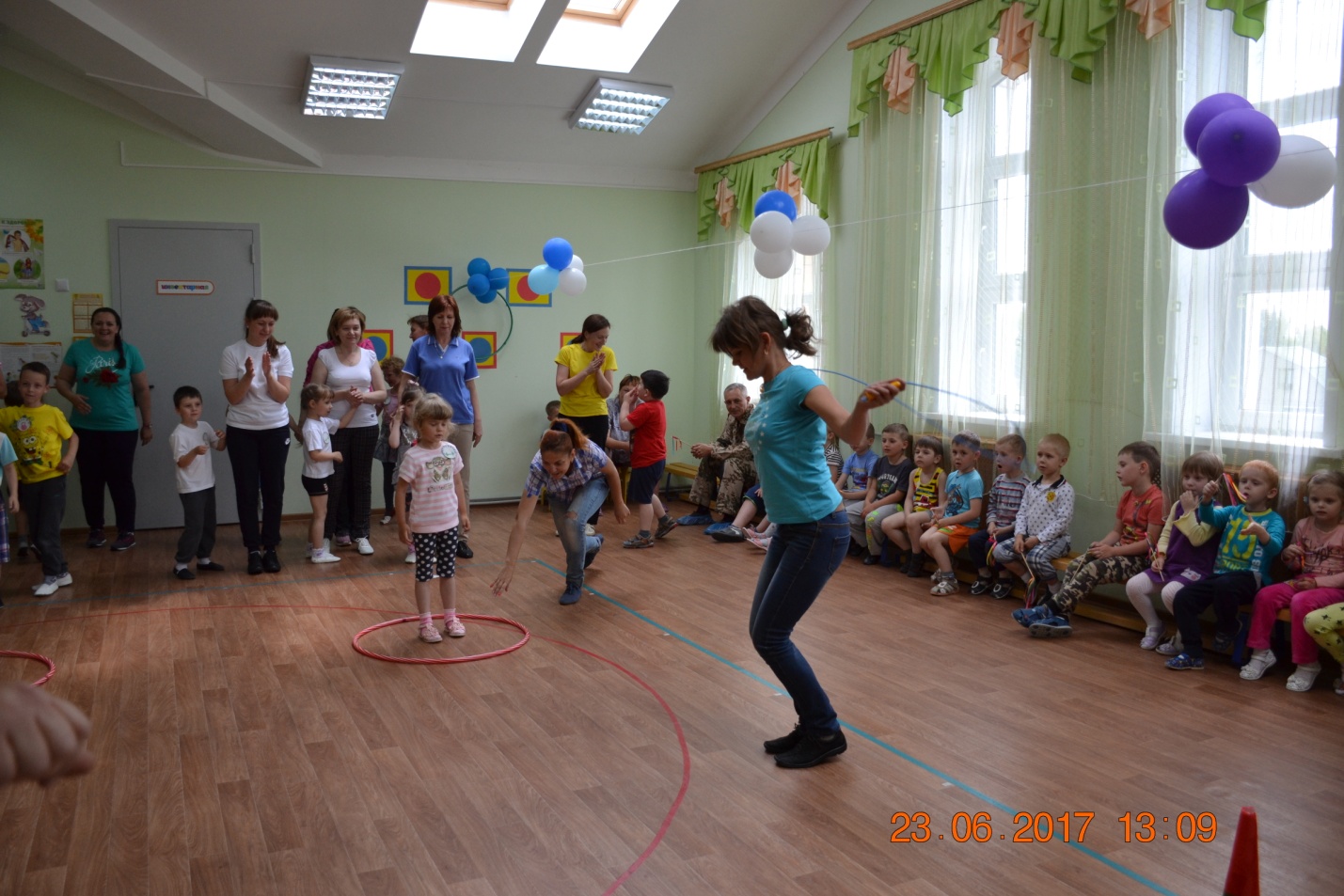 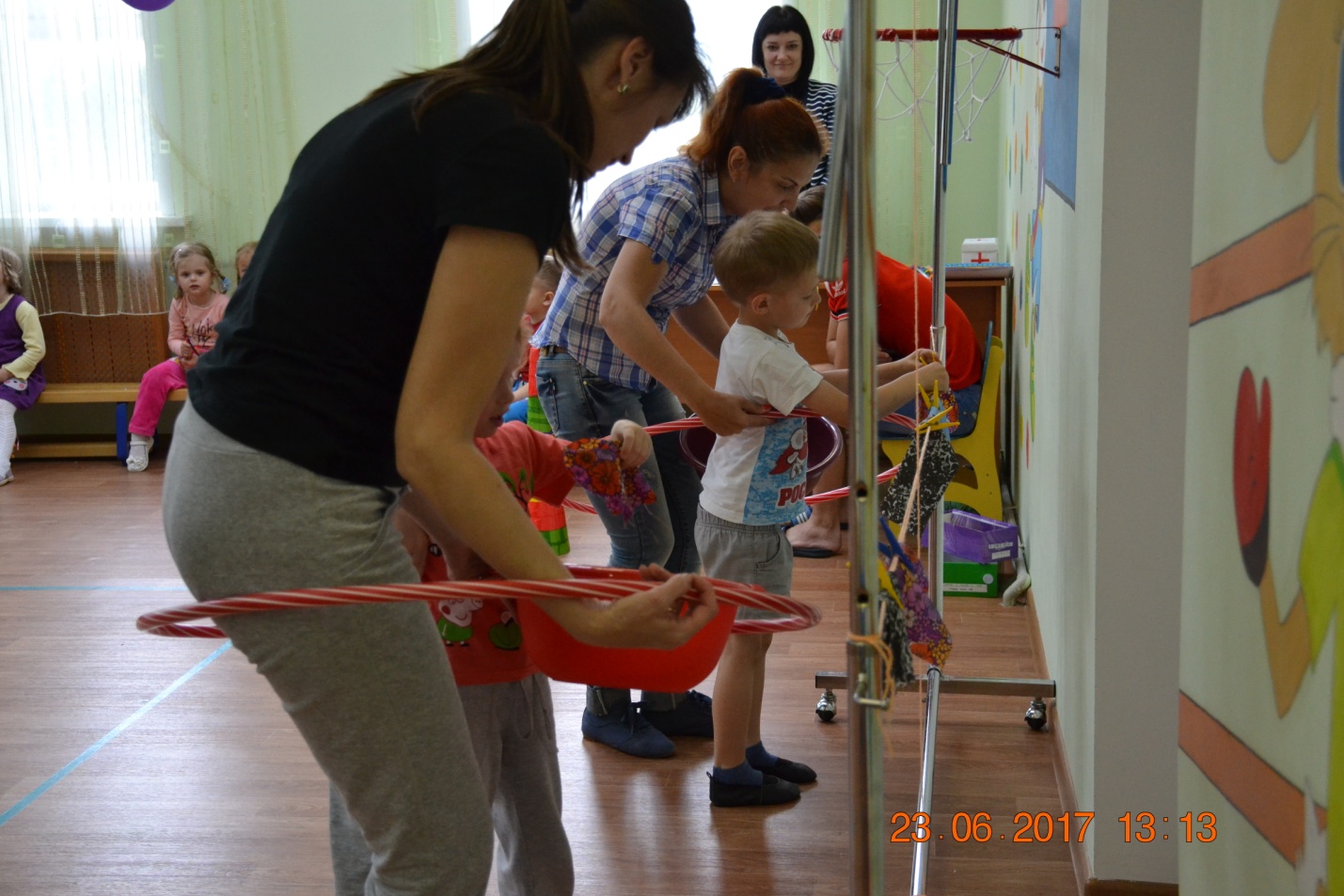 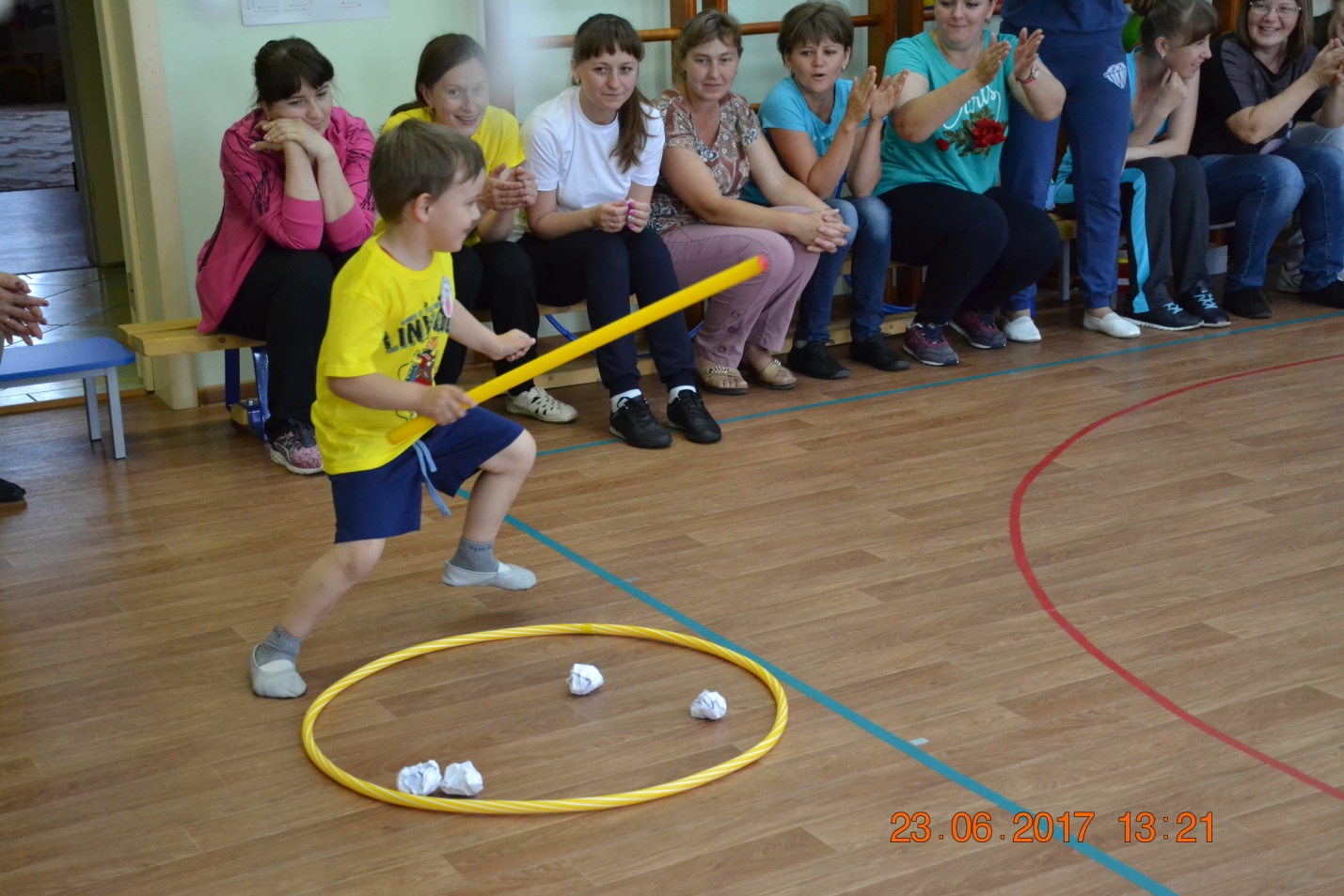 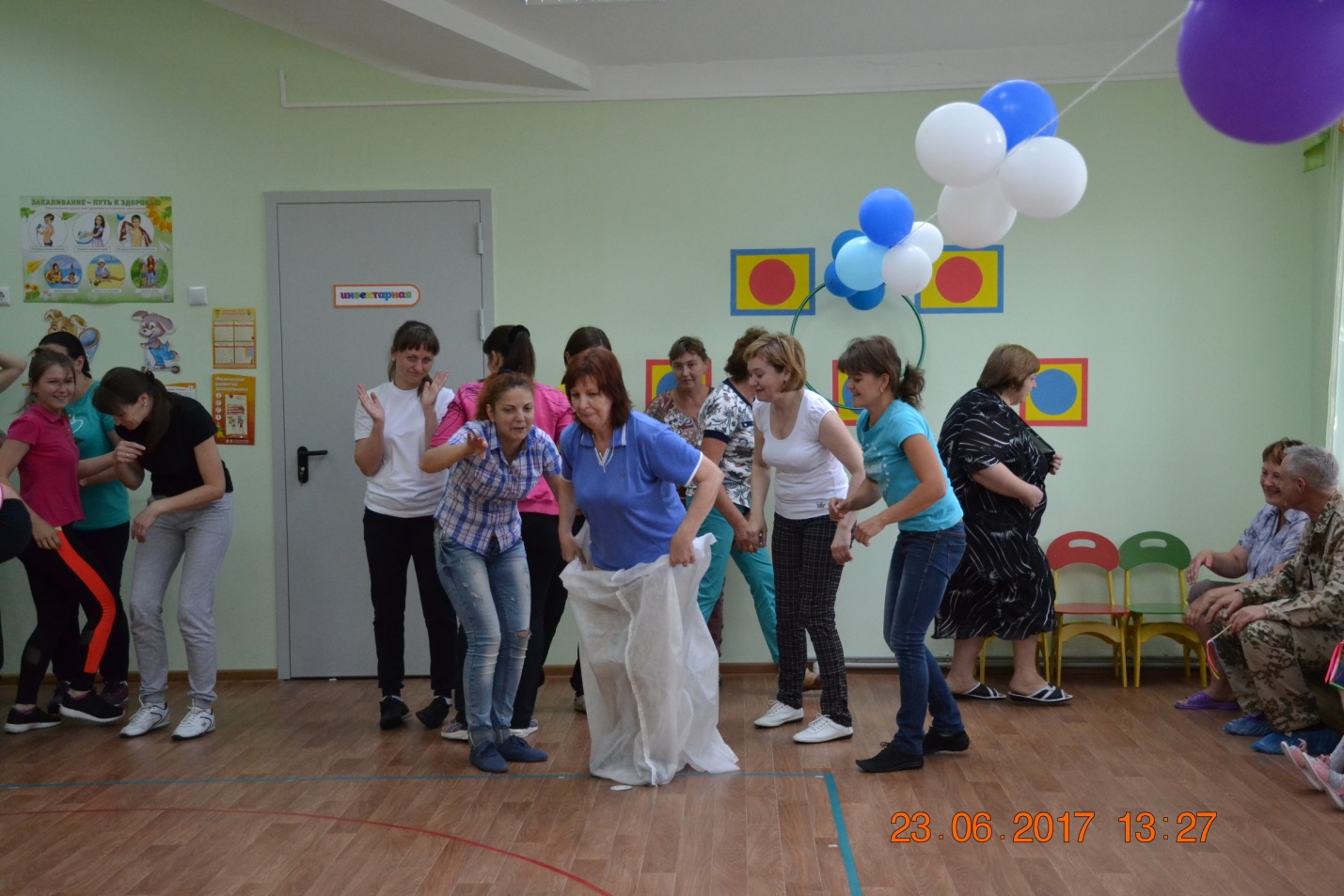 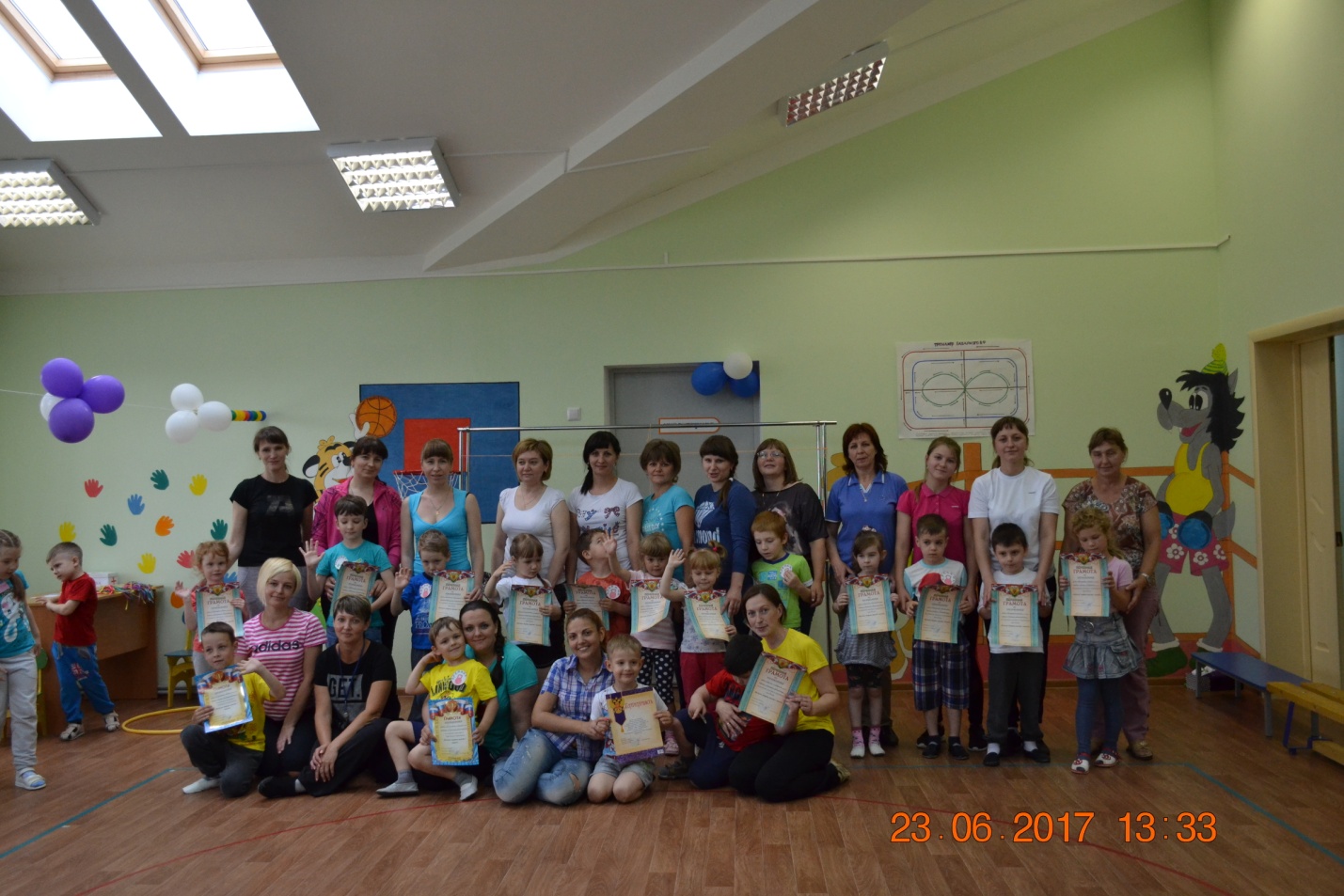 